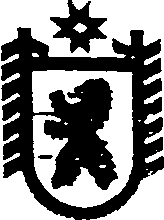 Республика КарелияАДМИНИСТРАЦИЯ СЕГЕЖСКОГО МУНИЦИПАЛЬНОГО РАЙОНАРАСПОРЯЖЕНИЕот  07  июля  2017 года    №  69 - рСегежаО проведении закупки товаров (работ, услуг) для муниципальных нужд администрации Сегежского муниципального района В соответствии с Федеральным законом от 5 апреля 2013 г. № 44-ФЗ «О контрактной системе в сфере закупок товаров, работ, услуг  для обеспечения государственных и муниципальных нужд»: 1. Осуществить закупку услуг по оценке рыночной стоимости  объектов недвижимости, за счет средств бюджета Сегежского муниципального района на 2017 год путем проведения аукциона в электронной форме (далее – электронный аукцион) на сумму 80 666 (восемьдесят тысяч шестьсот шестьдесят шесть) рублей 67 копеек.  2. Ведущему специалисту управления экономического развития администрации Сегежского муниципального района О.В.Ниловой, совместно с председателем комитета по управлению  муниципальным имуществом и земельными ресурсами администрации Сегежского муниципального района А.А.Гашковой разработать и представить на утверждение исполняющего обязанности главы администрации Сегежского муниципального района извещение и аукционную документацию о проведении электронного аукциона в срок  до 17 июля 2017 г.3. Ведущему специалисту управления экономического развития администрации Сегежского муниципального района О.В.Ниловой:1) разместить в единой информационной системе в сфере закупок (https://zakupki.gov.ru) извещение и аукционную документацию о проведении электронного аукциона 17 июля 2017 г.;2) разместить в  информационно-телекоммуникационной сети «Интернет» на официальном сайте администрации Сегежского муниципального района  http://home.onego.ru/~segadmin информацию о проведении электронного аукциона не позднее 18 июля 2017 г.4. Заседание Единой комиссии по осуществлению закупок товаров, работ, услуг для муниципальных нужд администрации  Сегежского муниципального района по  рассмотрению первых частей заявок на участие в электронном аукционе  провести 26 июля 2017 г. в 11.00 часов.  5. Электронный аукцион провести 31 июля 2017 г.6. Заседание Единой комиссии по осуществлению закупок товаров, работ, услуг для муниципальных нужд администрации Сегежского муниципального района по  рассмотрению вторых  частей заявок на участие в электронном аукционе провести 1 августа 2017 г. в 11.00 часов.7. Контроль за исполнением настоящего распоряжения возложить на                        начальника управления экономического развития администрации Сегежского муниципального района О.А.Раутанен.        И.о. главы администрацииСегежского муниципального района                                                                 Е.Н.Антонова Разослать: в дело, ОБУ, УЭР. Антонова Е.Н., ОС ЖКХ, ФУ, КУМИиЗР, ЮО - в эл.виде.